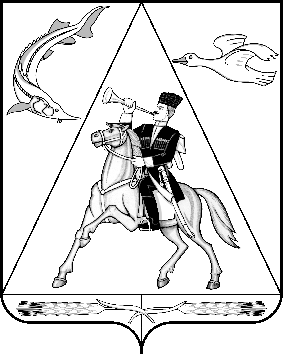 П О С Т А Н О В Л Е Н И Е АДМИНИСТРАЦИИ  ПРИМОРСКО-АХТАРСКОГО ГОРОДСКОГО ПОСЕЛЕНИЯ ПРИМОРСКО-АХТАРСКОГО РАЙОНАот  05.08.2022                                                                                                      № 834г. Приморско-АхтарскО проведении открытого конкурса по отбору  управляющей организации для управления многоквартирными домами в Приморско-Ахтарском                                              городском поселении Приморско-Ахтарского района В соответствии с Жилищным кодексом Российской Федерации                            (с изменениями и дополнениями), постановлением Правительства Российской Федерации от 6 февраля 2006 года № 75 «О порядке проведения органом местного самоуправления открытого конкурса по отбору управляющей организации для управления многоквартирным домом» (с изменениями и дополнениями) администрация Приморско-Ахтарского городского поселения                            Приморско-Ахтарского района п о с т а н о в л я е т:1. Провести 16 сентября 2022 года открытый конкурс по отбору                                управляющей организации для управления многоквартирными домами в Приморско-Ахтарском городском поселении Приморско-Ахтарского района.2. Утвердить конкурсную документацию для проведения открытого конкурса по отбору управляющей организации для управления  многоквартирными домами в Приморско-Ахтарском городском поселении                                         Приморско-Ахтарского района согласно приложению.3. Отделу жилищно-коммунального хозяйства, связи, транспорта, гражданской обороны и чрезвычайных ситуаций администрации                   Приморско-Ахтарского городского поселения Приморско-Ахтарского района (Андреев):3.1) извещение о проведении конкурса, а также конкурсную документацию для проведения открытого конкурса по отбору управляющей организации для управления многоквартирными домами в                            Приморско-Ахтарском городском поселении Приморско-Ахтарского района разместить на официальном сайте Российской Федерации в информационно-телекоммуникационной сети «Интернет» для размещения информации о проведении торгов по адресу www.torgi.gov.ru;3.2) уведомить о дате проведения конкурса всех собственников помещений в многоквартирных домах, указанных в конкурсной документации  для проведения открытого конкурса по отбору управляющей организации для управления многоквартирными домами в Приморско-Ахтарском городском поселении Приморско-Ахтарского района, путем размещения сообщения                       в   местах,    удобных    для    ознакомления     собственниками    помещений    в многоквартирном доме - на досках объявлений, размещенных во всех подъездах многоквартирного дома или в пределах земельного участка, на котором расположен многоквартирный дом.4. Начальнику отдела по социальным вопросам администрации Приморско-Ахтарского городского поселения Приморско-Ахтарского района С.Г. Проскуриной опубликовать настоящее постановление на сайте в информационно-телекоммуникационной сети «Интернет», зарегистрированном в качестве средства массовой информации — «Азовские зори» www.azovskiezori.ru  и разместить в сети «Интернет» на официальном              сайте администрации Приморско-Ахтарского городского поселения Приморско-Ахтарского района http://prim-ahtarsk.ru.5. Контроль за выполнением настоящего постановления возложить на заместителя главы Приморско-Ахтарского городского поселения                      Приморско-Ахтарского района А.А. Барышева.6. Постановление вступает в силу со дня его подписания.Исполняющий обязанностиглавы Приморско-Ахтарского городского поселения	Приморско-Ахтарского района		                                              И.В. Нечаев(Полностью документ опубликован на уполномочном для опубликования сайте «Азовские зори» в разделе «Конкурсы»)	